First Name of Application CV No 1647090Whatsapp Mobile: +971504753686 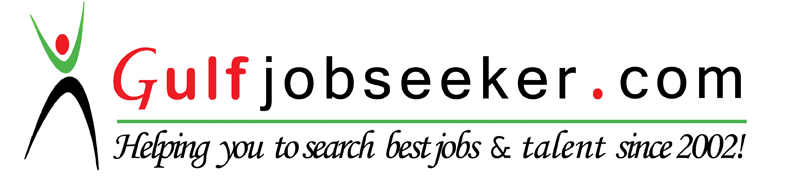 To get contact details of this candidate Purchase our CV Database Access on this link.http://www.gulfjobseeker.com/employer/services/buycvdatabase.phpOBJECTIVE: To obtain a challenging position on computer support, retail, customer service or any related job that utilizes my acquired knowledge on PC operation, troubleshooting, trade and sales.QUALIFICATIONS:Excellent knowledge on computer hardware and software including multiple operating systems, software applications and malware.Troubleshooting and analysis on hardware and software issues through systematic method. Technical support skills and reliable data entry (50wpm).Able to perform various office and clerical functions.Merchandising, sales and customer assistance.Problem solver, self-motivated and a team player.Inspired and hands-on to learn new knowledge and skills.WORK EXPERIENCE:Jan/2012 –Dec/ 2015		Technical Support Professional –Stream/Convergys, Manila, PhilippinesRespond and interact with customers to diagnose and solve hardware faults.Troubleshoot system and network problems and offer solution to resolve computer ware issues.Evaluate and analyze hardware symptoms to determine issue Gather customer’s information and determine the Offer alternative solutions where appropriate with the objective of retaining customers’ and clients’ business.Pick-up calls from queue and ensure timely response to queries.Follow up and make scheduled call backs to customers when necessary.Refer major hardware or software problems or defective products to vendors or technicians for service.Jan/2000 –Dec/ 2012		Computer Support Technician –Family Computer Store, Manila, PhilippinesAnswer user inquiries regarding computer software and hardware operation.Ensure computer equipment is configured and conformed to established guidelines.Maintains all terminals and peripherals including printers, modems, and personal computers.Install and perform minor repairs to hardware, software, and peripheral equipment, following design or installation specifications.Prepare evaluations of software or hardware, and recommend improvements or upgrades.Maintain record of daily data communication transactions, problems and remedial action taken, and installation activities.Locate and troubleshoot network errors.Jan/2000 –Dec/ 2015 		Sales Representative/Merchandiser (Night Staff) – JEMAC Store, PhilippinesCheck and monitor stock movement, price markdowns and markups, promotions or clear outs of slow-moving merchandise.Order goods and/or book purchase orders with suppliers and accept product deliveries.Analyze past sales figures/trends to anticipate future product needs.Suggest product ideas to customers based on merchandise styles, promotion or price.Display products on shelves, remove any expired or damaged products, replace products and inventory.Maintained accounts of sales made, new orders, and cash transactions.Developed strong relationships with customers – maintained friendly relations with existing and new customers.EDUCATION:B.S Information Technology, 2013AMA Computer College – Antipolo City, PhilippinesComputer System Design and Programming, 2010AMA Computer Learning Center - Marikina City, PhilippinesHigh School, Graduated 2007Cainta Catholic College - Cainta, Rizal, PhilippinesTRAININGS AND SEMINARS:	Career Planning – AMA Computer Learning Center, January 26, 2010Call Center Seminar – AMA Computer Learning Center, January 17, 2010
Personality Development– AMA Computer Learning Center, February 26, 2009SOFTWARE/HARDWARE RELATED SKILLS:Knowledge of MS Office(Word, Excel, PowerPoint, Access) Visual Basic, HTML, SpreadsheetsLAN Installation and System ConfigurationComputer Maintenance and Hardware TroubleshootingInternet Research and BrowsingPERSONAL DATA:Age: 25Civil Status: SingleCitizenship: FilipinoHeight: 5’ 8”Weight: 140 lbs.Languages: English and Tagalog